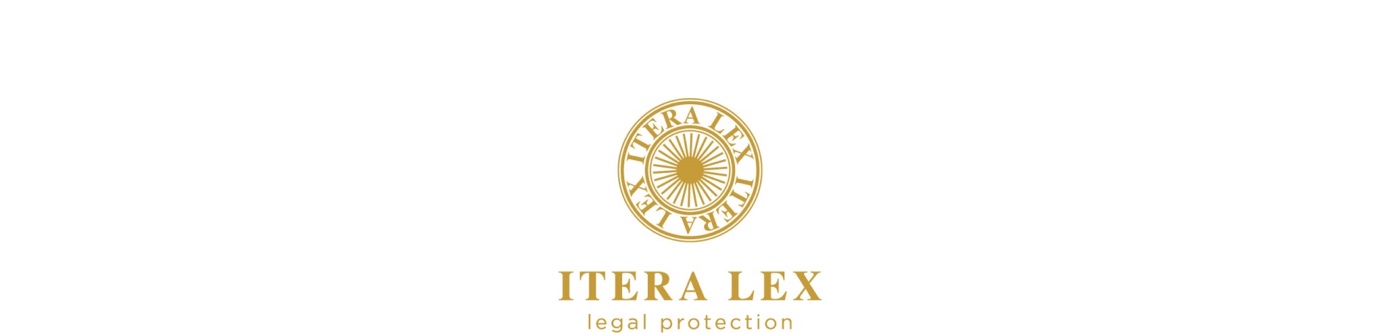 Отримання компенсаціїза зруйноване або пошкоджене нерухоме майноабостягнення збитків з російської федерації(РЕКОМЕНДАЦІЇ)липень 2023* У разі прийняття змін до законодавства Рекомендації  буде  змінено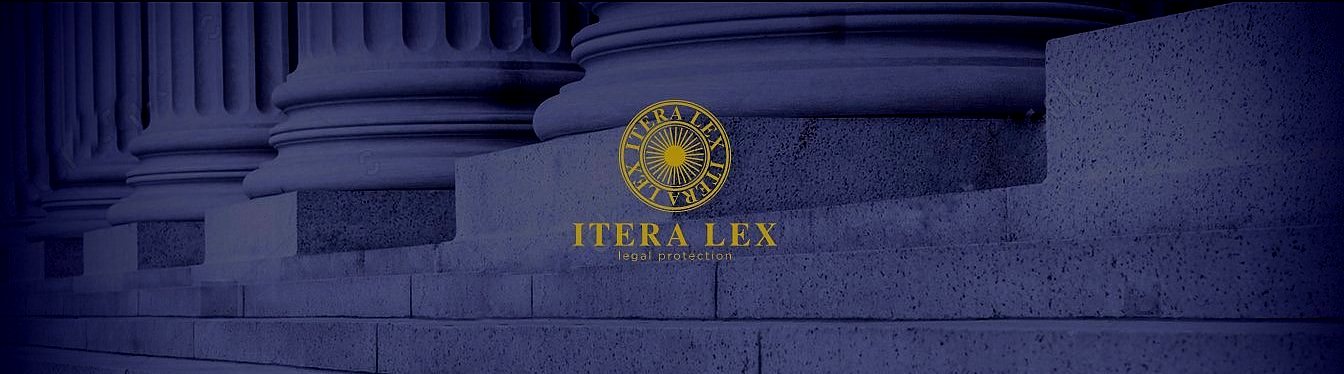 АнотаціяВійна триває. Щодня терор…Пошкоджені будинки, зруйновані життя…Проте сьогодні варто подумати, що буде завтра. Німеччина сплачувала репарації понад 60 років (у жовтні 2010 року Німецький федеральний банк зробив останній платіж за фінансовими зобов'язаннями, пов'язаними з репараціями).Насправді особисто я, як адвокат, наразі бачу два шляхи отримати відшкодування за завдані збитки.Для юридичних осіб (бізнесу) – це СУДОВИЙ ПОРЯДОК!Для фізичних осіб державою запропоновано механізм отримання компенсації за зруйноване або пошкоджене нерухоме майно. На жаль закон містить безліч питань, на які не має чітких відповідей, наприклад, що роботи, якщо: втрачено документи на право власності;як встановити чи зафіксувати збитки, їх розмір, куди краще звернутися до суду чи до відповідної Комісії?Наразі не існує чіткого механізму стягнення збитків чи отримання компенсації, при цьому у кожному випадку варто індивідуально підходити до питання.Ці юридичні рекомендації допоможуть Вам обрати алгоритм дій та юридичний шлях стягнення збитків з рф.ЗмістПередмоваЧастина першаВ якій ситуації можливо отримати відшкодування збитків завданих внаслідок воєнних дій?Частина другаПорушення права власності, руйнування чи пошкодження нерухомого майна. Процедура визначення шкоди та збитків.2.1. Як зафіксувати збитки та зібрати докази у випадку пошкодження чи знищення майна?Частина третя.Отримання компенсації за зруйноване або пошкоджене нерухоме майно в рамках Закону України № 2923.3.1. У яких випадках надається компенсація та хто має право на отримання компенсації.3.2. За які об’єкти нерухомого майна державою сплачується компенсація.3.3. Перші кроки, які необхідно зробити для отримання компенсації. Документи, які підтверджують право власності на зруйноване майно. Подання Заяви до Комісії. Строки подання.3.4. Що робити, якщо документи відсутні? 3.5. У якому вигляді можливо отримати компенсацію за зруйноване житло? Який розмір компенсації за знищений об’єкт нерухомого майна? Відступлення репарацій.Частина четвертаСудові органи до яких можливо звернутися  4.1. Міжнародний Суд ООН. Палац миру. ГААГА. Нідерланди.4.2. Міжнародний кримінальний суд. ГААГА. (Нідерланди).4.3. Європейський суд з прав людини (ЄСПЛ). Палац прав людини. Страсбург. (Франція).4.4. Національні суди. (Україна).Частина п’ятаОтримання компенсації за зруйноване або пошкоджене нерухоме майно власниками бізнесу5.1. Алгоритм дій Отримання компенсації за знищені об’єкти рф - міф чи реальність?Бібліографічний описПередмова23 лютого 2022 року дихаючи прозорим, київським, зимовим повітрям, поглядаючи на швидкий рух автомобілів бульваром Лесі та маючи безліч справ, я відчувала напруженість у місті. Сиділа в офісі та готувалася до перевірки «ДАБІ» на одному з будівельних майданчиків Києва. Думала, що потрібно зробити, якщо завтра буде війна. Нас не навчали в університеті цьому. Ми з іронією ставились до війни… Слова «репарації», «контрибуції», «реституція» вивчались, як вид міжнародної відповідальності.Водночас, світ не має багато прикладів з репарацій. Вперше сплачувала репарації Німеччина та її союзники після першої та другої світової війни, Ірак на користь Кувейту, а після війни на Балканах, ніхто не платив репарацій.Вже навесні 2022 року Верховний Суд вперше (через 8 років від початку війни) встановив, що шкода, завдана в Україні фізичній особі в результаті протиправних дій будь-якої іншої особи (суб`єкта), може бути відшкодована за рішенням суду України. Хоча до повномасштабного вторгнення національні суди відмовляли в розгляді такої категорії справ.Ще через рік, у лютому 2023 року, Парламентом прийнято Закон, який визначив загальний механізм компенсацій за пошкодження та знищення окремих категорій об’єктів нерухомого майна. Україна встановила джерела фінансування компенсації.Для того, щоб отримати компенсацію за зруйноване чи знищене майно важливо: визначитись, у який спосіб отримати компенсацію; зібрати та підготувати всі необхідні документи, правильно зафіксувати збитки.Звертайтесь до суду чи до відповідної Комісії, оскільки потрібно засудити дії агресора, а також отримати грошову компенсацію за завдану шкоду.Маю надію, що рекомендації допоможуть Вам зорієнтуватись у перших кроках.Юлія Соболь, адвокат квітень 2023 рокуЧастина першаВ якій ситуації можливо отримати компенсацію шкоди та збитків завданих внаслідок воєнних дій?позбавлення життякаліцтванасильствапораненнякатуваннянезаконного затримання (арешт, полон)порушення права власності, руйнування (пошкодження) майна На жаль сьогодні на рівні закону державою прийнято механізм відшкодування збитків щодо порушення права власності, руйнування (пошкодження) майна. У цих Рекомендаціях мова буде йти саме про порушення права власності на нерухоме майно.У який спосіб можливо отримати компенсацію?1. Звернутися до суду.2. Звернутися до Комісії з розгляду питань щодо надання компенсації за знищені об’єкти нерухомого майна. Процедура визначена державою на рівні закону._____________________________________________________________________Частина другаПорушення права власності, руйнування (пошкодження) нерухомого майнаВизначення шкоди та збитків.Як зафіксувати збитки та зібрати докази у випадку пошкодження чи знищення майна?Наводимо покроковий дієвий алгоритм:Цей обов’язковий алгоритм необхідний і у випадку отримання компенсації в судовому порядку і у випадку отримання компенсації шляхом звернення до Комісії. Варто звертатися до компетентних виконавців робіт щодо складання звіту і до експерту з оцінки.___________________________________________________________________________Частина третяОтримання компенсаціїза зруйноване або пошкоджене нерухоме майно22 травня 2023 року набирає чинності Закон № 2923 (визначаються загальні механізми отримання компенсації)* Для того, щоб Закон запрацював Урядом необхідно прийняти ряд постанов, якими встановити порядок компенсації за знищені об’єкти (в тому числі порядок надання та використання житлового сертифіката для фінансування придбання квартири) та за пошкоджені об’єкти. І найголовніше необхідно визначити вартість 1 квадратного метра площі знищеного об’єкта нерухомого майна. Законодавець встановив строк розроблення 2 місяці з дня опублікування Закону.Компенсація не надається, якщо:майно пошкоджено до 23 лютого 2022 року (у період з 2014 -23.02.22)майно знаходилося до 24.02.2022 на тимчасово окупованій територіїКомпенсація надається, якщо:майно зруйновано або пошкоджено після 24.02.2022 Отримувачі компенсації:фізичні особи – громадяни України (власники  нерухомого майна), а саме:замовники будівництва; власники спеціального майнового права на неподільні житлові об’єкти незавершеного будівництва;  особи, які здійснили інвестування об'єкта будівництва; члени житлово-будівельних кооперативів; спадкоємці цих осібоб’єднання співвласників багатоквартирних будинків, управителі багатоквартирних будинків, житловобудівельні (житлові) кооперативи, які здійснюють утримання відповідних будинківОтже, Закон № 2923 поділяє порядок компенсації на:компенсації за знищені об’єкти;компенсації за пошкоджені об’єкти (фактично не містить механізмів, а відсилає до майбутнього Порядку).Три кроки,які необхідно зробити для отримання компенсаціїПідготувати документи, які підтверджують право власності на зруйноване майно:Документи:1)  щодо квартири,  житлового приміщення в будівлі, будинку садибного типу, садового та дачного будинку, - копія документа, що підтверджує право власності на об’єкт нерухомого майна;2) щодо знищеного об’єкта будівництва, копія документа, що підтверджує право на виконання будівельних робіт (за наявності), копія договору або іншого документа, що підтверджує придбання неподільного об’єкта незавершеного будівництва/майбутнього об’єкта нерухомості, та документ, що підтверджує сплату грошових коштів за такий об’єкт; договір, що підтверджує інвестування/фінансування будівництва об’єкта;3) щодо майна членів житлово-будівельних  кооперативів, які викупили об’єкт нерухомого майна, але не оформили право власності на нього, - копія документа, що підтверджує, що громадянин України є членом житлово-будівельного (житлового) кооперативу та викупив такий об’єкт, сплативши за нього повну вартість;4) копія свідоцтва про право на спадщину щодо компенсації за знищений об’єкт нерухомого майна - у разі подання заяви спадкоємцем особи.2. Зафіксувати руйнування. *Алгоритм наведено у частині другій.	3. Подати заяву до Комісії.Подання заяви до Комісії*Необхідно звернути увагу, що Законом передбачено подання заяви до Комісії про надання компенсації за знищений об’єкт нерухомого майнаСтрок подання заяви - під час дії воєнного стану та протягом одного року з дня його припинення або скасування.Заява про надання компенсації за знищений об’єкт нерухомого майна подається до Комісії:1) в електронній формі - засобами Єдиного державного вебпорталу електронних послуг;2) у паперовій формі - через центр надання адміністративних послуг, орган соціального захисту населення або нотаріуса.Заява подається незалежно від зареєстрованого місця проживання  або місця розташування майна.До заяви про надання компенсації за знищений об’єкт нерухомого майна додаються: правовстановлюючі документи.Підтвердженням подання Заяви є:примірник заяви, зареєстрованої у Реєстрі пошкодженого та знищеного майна, із зазначенням реєстраційного номера заяви в цьому Реєстрі та цифрового коду.Комісія розглядає Заяву протягом 30 днів.Питання: чи буде вважатися Повідомлення подане (до набрання чинності Закону № 2923) через додаток ДІЯ автоматично  поданою  Заявою про надання компенсації за знищений об’єкт нерухомого майна?Відповідь: НІ. Закон № 2923 встановив, що повідомлення подані через додаток ДІЯ «прирівнюється» до Заяв, АЛЕ обов’язково необхідно подати додаткові відомості та правовстановлюючі документи до Комісії. Законом передбачено не «повторне» подання Заяви, а надання додаткової інформації, документів до Комісії, а відтак, подане повідомлення через портал Дія не буде автоматично вважатися Заявою на отримання компенсації без подання додаткових документів.Прошу звернути увагу, що повідомлення подані про пошкоджене та знищене нерухоме майно через додаток ДІЯ збиралися для  накопичення, обліку, обробки, зберігання інформації про пошкоджене та знищене нерухоме майно та як наслідок створення Реєстру пошкодженого та знищеного майна.Якщо Вами, через додаток ДІЯ подано Повідомлення до Реєстру пошкодженого та знищеного майна, це означає, що Ви подали  Інформаційне повідомлення, і не більше!Питання: що роботи, якщо документи відсутні?Відповідь: заява про надання компенсації за знищений об’єкт нерухомого майна може бути подана за відсутності документів, внаслідок їх втрати або у зв’язку з необхідністю встановлення фактів, що мають юридичне значення. У такому разі, необхідно в судовому порядку встановлювати юридичні факти. Проте найкраще звернутися за допомогою до адвоката.Питання: у якому вигляді можливо отримати компенсацію за зруйноване житло?Відповідь: гроші або житловий сертифікат.Якщо знищено житловий будинок:1. Гроші (виключно фінансування будівництва будинку садибного типу, садового або дачного будинку);2). Житловий сертифікат (придбання квартири, іншого житлового приміщення, будинку садибного типу, садового або дачного будинку, або залучення інвестицій в майбутній об’єкт нерухомості).Якщо знищено квартиру:1). Житловий сертифікат.Питання: який розмір компенсації за знищений об’єкт нерухомого майна?Відповідь: розмір визначається індивідуально Комісією, виходячи із загальної площі знищеного об’єкта та вартості 1 квадратного метра площі знищеного об’єкта. Уряд визначає вартість 1 квадратного метра площі знищеного об’єкта нерухомого майна. Але, варто правильно здійснити оцінку майна та здійснити обстеження.Питання: що таке Житловий сертифікат?Відповідь: використовується для фінансування придбання квартири, іншого житлового приміщення, будинку садибного типу, садового або дачного будинку (у тому числі фінансування придбання такого приміщення/будинку, що буде споруджений у майбутньому, або інвестування/фінансування його будівництва). Обсяг такого фінансування дорівнює грошовій сумі, зазначеній у житловому сертифікаті. Житловий сертифікат може бути використаний лише його власником або його спадкоємцем та не може бути відчужений третім особам.*Відступлення репарацій.Одночасно з наданням грошової компенсації за знищений об’єкт нерухомого майна отримувач компенсації укладає договір про відступлення державі/територіальній громаді права вимоги до Російської Федерації щодо відшкодування збитків за знищений об’єкт нерухомого майна, в обсязі отриманої компенсації.електронна публічна послуга "єВідновлення"пошкоджені об'єкти - об'єкти нерухомого майна, які розташовані на території України та пошкоджені внаслідок бойових дій, терористичних актів, диверсій, спричинених збройною агресією Російської Федерації, та можуть бути відновлені шляхом проведення поточного або капітального ремонту.Отримувачем компенсації є фізична особа - громадянин України, яка досягла 18-річного віку та подала засобами Порталу Дія, зокрема з використанням мобільного додатка Порталу Дія (Дія), заяву та є власником (співвласником) пошкодженого об'єкта, право власності якого підтверджено.Як отримати компенсацію у розмірі до 200 тис грн. на поточний чи капітальний  ремонт пошкодженої квартири чи будинку, внаслідок агресії рфУрядом запроваджено електронну публічну послугу "єВідновлення", алгоритм такий:1. Визначте обсяг пошкоджень об’єкта Здійснюється комісійно (комісія утворюється виконавчими органами сільських, селищних, міських рад, а в разі їх відсутності - військовими адміністраціями, до складу якої залучаються фахівці/фахівець, який здобув вищу освіту у галузі знань “Будівництво та архітектура” та власник або управитель об’єкта).У разі, якщо не можливо здійснити фіксування комісійно, фіксуйте самостійно:зробіть фото або відео бажано з прив’язкою до місцевості, будинків, інших орієнтирів; візьміть письмові пояснення не менше двох свідків; зробіть знімки екрана з новин або посилання на публікації в ЗМІ, що висвітлювали відповідну подію 2. Визначте ступінь пошкодженняНа цьому етапі варто звернути увагу, що власник майна має право самостійно прийняти рішення щодо обстеження майна. Замовити проведення обстеження. За результатами обстеження складається: звіт про результати обстеження із рекомендаціями щодо подальшої експлуатації або звіт про результати обстеження із рекомендаціями щодо виконання робіт із капітального ремонту, реконструкції, реставрації. 3. Визначте розмір збитківНеобхідно отримати висновок експерта. Закон передбачає право судового експерта здійснювати експертизу4. Подайте інформаційне повідомлення  до Реєстру пошкодженого та знищеного майна через портал Дія, нотаріуса, ЦНАП5. Перевірте  майно, яке пошкоджено. Майно має бути внесено  до Державного реєстру речових прав на нерухоме майно6. Відкрите рахунок у банку для отримання компенсації7. Подайте заяву, зокрема з використанням мобільного додатка Порталу Дія 8. Заповніть чек-лист9. Чекайте на повідомлення про прийнятне рішенняСтрок розгляду заяви не повинен перевищувати 30 календарних днів з дня її подання.Важливо! Обов’язкові умови для отримання компенсації: на пошкодженому об'єкті не проведено ремонтні роботиКомпенсація надається виключно на поточний чи капітальний ремонтРозмір компенсації може бути до 200 тис. грн.Компенсація надається для купівлі будівельних матеріалів. Перелік груп товарів будівельної продукції, що можуть бути придбані отримувачем за кошти компенсації, наведений у додатку 1. Продаж товарів інших груп заборонено.Отримувач компенсації протягом дванадцяти місяців з дня отримання компенсації повинен її використати на заходи, передбачені абзацом першим цього пункту.Частина четверта.Судові органи до яких можливо звернутисяЧому потрібно звертатися до суду?засудити дії агресора та запобігти новим злочинам;отримати грошову компенсацію за завдану шкоду;Закон № 2923 не надає компенсацію за:  майно пошкоджено до 23 лютого 2022 року (у період з 2014 -23.02.22), майно, яке знаходилося до 24.02.2022 на тимчасово окупованій території;Закон № 2923 не надає компенсацію за пошкоджено майно, яке підлягає відновленню (реконструкція, реставрація, капітальний ремонт);Закон № 2923 не надає компенсацію бізнесу (підприємствам, установам та організаціям усіх форм власності)Виникають запитання:У якій ситуації можливо звернутися до суду?До якого суду звернутися?Яка процедура та який порядок?Які необхідні докази, документи?Чи можливо отримати компенсації у разі звернення до суду?Як довго чекати рішення суду?Чи реально виконати рішення суду проти росії? Яким чином виконати рішення суду?Скільки це буде коштувати ? Міжнародний Суд ООН. Палац миру. ГААГА. Нідерланди.Весна 2022 року. Палац миру. ГААГА. Нідерланди. Міжнародний Суд (головний судовий орган ООН. Він має дві функції: вирішує юридичні суперечки між державами і дає консультативні висновки з юридичних питань). На жаль міжнародний суд ООН не вирішує питання грошових компенсацій. Сторонами справи судового розгляду можуть бути тільки держави.27 лютого 2022 року Україна звернулася до Міжнародного  Суду ООН щодо порушення рф статті 2 Статуту ООН.16 березня 2022 року Міжнародний Суд ООН ухвалив рішення про тимчасові заходи, пов'язані з позовом України, яка звинувачує Росію у порушенні Конвенції про запобігання геноциду.проміжним Рішенням Міжнародний Суд ООН вимагає:російську федерацію негайно припинити військові дії на території України.забезпечити, щоб будь-які військові чи нерегулярні збройні формування, що направляються нею або підтримуються нею не робили жодних кроків для здійснення військових дій в Україні.Цим рішенням на найвищому юридичному рівні констатовано факт вторгнення Росії на територію України.Весна 2023 року. Війна триває. Рішення Міжнародного суду не виконується.Хоча рішення суду є обов’язковим до виконання. Ефективних механізмів примусу Суд не має. Цей орган міжнародного правосуддя не має своїх судових виконавців.У Статуті Суду ООН щодо цього сказано, що повідомлення «про тимчасові заходи негайно доводиться до відома сторін і Ради Безпеки ООН». Рішення Суду мають остаточний характер і не підлягають оскарженню. А ось постанови про тимчасові заходи хоч і є обов'язковими, але можуть за клопотанням однієї зі сторін «будь-якого моменту до винесення остаточного рішення у справі бути скасовані або змінені», якщо для цього будуть вагомі підстави.На разі учасниками Статуту Суду є 193 держави. Понад 90 із них заявили про визнання його обов'язкової юрисдикції. Крім того, понад 350 двосторонніх або багатосторонніх договорів передбачають юрисдикцію Суду щодо вирішення спорів.Конвенцію з геноциду було прийнято 9 грудня 1948 року. Її учасниками є 152 держави, зокрема Україна та Росія, які приєдналися до цього документа у 1954 році.Висновок: рішення Міжнародного Суду ООН має велике моральне і політичне значення, несе  рекомендаційний характер.Міжнародний кримінальний суд. ГААГА. (Нідерланди).У 1998 році створено Міжнародний кримінальний суд (міжнародний судовий орган (військовий трибунал), заснований на основі Римського статуту, для розслідування та переслідування осіб, звинувачених у геноциді, військових злочинах та злочинах проти людяності. Це перший орган, який діє на постійній основі. Суд почав роботу з липня 2002 року.Юрисдикція Суду обмежується найбільш тяжкими злочинами, які викликають занепокоєння всього міжнародного співтовариства, а саме:a) злочин геноциду; b) злочини проти людяності; c) воєнні злочини; d) злочин агресії.Суд може призначити такі види покарань:a) позбавлення волі на певний строк, обчислюваний у кількості років, що не перевищує максимально 30 років, або b) довічне позбавлення волі в тих випадках, коли це виправдано особливо тяжким характером злочину та індивідуальними обставинами особи, визнаної винною. На додаток до позбавлення волі Суд може призначити: a) штраф; b) конфіскацію доходів, майна та активів, отриманих безпосередньо або опосередковано в результаті злочину.	Крім того, суд установлює принципи, що стосуються відшкодування шкоди потерпілим або їхнім правонаступникам, включаючи реституцію, компенсацію і реабілітацію. На цій основі Суд може у відповідь на прохання або, за виняткових обставин, з власної ініціативи визначити у своєму рішенні масштаби й розмір будь-якої шкоди і збитків, заподіяних потерпілим або їхнім правонаступникам, та заявляє про принципи, на підставі яких він діє. Індивідуальна кримінальна відповідальність: суд має юрисдикцію щодо фізичних осіб. Особа, яка вчинила злочин, що підпадає під юрисдикцію Суду, підлягає індивідуальній відповідальності й покаранню. Суд не має жодного імунітету (розглядає справи однаково до всіх осіб без будь-якого розрізнення на основі посадового становища. Зокрема, посадове становище глави держави або уряду, члена уряду або парламенту).Висновок: наразі у світі існує та працює кримінальний суд, який розслідує та розглядає злочини проти людства.Постає питання для чого потрібно створювати «новий» трибунал і чи буде реальним притягнення винних до відповідальності, чи можливо компенсувати шкоду потерпілим?20 січня 2000 року Україна підписала Римський статут. В червні 2019 року до Конституції України внесено зміни щодо визнання Україною юрисдикції Міжнародного кримінального суду на умовах, визначених Римським статутом.Весна  2023 року. Римський статут так і залишається підписаним але не ратифікованим. При цьому не приведено у відповідність норми кримінально процесуального законодавства України.Висновок: я маю відповідь на питання, чому Україна так і не ратифікувала Римський Статут, але не наважуюсь відповідь написати. Це політично чи риторично. Вважаю, кожен проаналізує самостійно.Міжнародний кримінальний суд може розглядати справи за таких умов:І. Держава підписала та ратифікувала Римський Статут (Наразі Україна і рф не ратифікували Римський Статут).ІІ. Рада Безпеки ООН передає справу до МКС (наразі не можливо). ІІІ. Держава-учасниця Римського Статуту сама ініціює справу в МКС.ІV. Справу може розпочати розслідувати Прокурор МКС, звертаю увагу розслідувати, але подальший  розгляд справи ускладняється статутними процедурами, погодженнями і т.д.Висновок: на мій суб’єктивний погляд, Міжнародний кримінальний суд, в особі прокурора/офісу може брати участь у розслідуванні злочинів, аналізувати, збирати матеріали та докази, проте говорити про розгляд справ по суті складно, оскільки, а ні Україна, а ні рф не ратифікували Римський Статут. Крім того, як свідчить практика з 2014 року не було розслідувано жодного злочину.Європейський суд з прав людини (ЄСПЛ). Палац прав людини. Страсбург. (Франція).Європейський Суд з прав людини (ЄСПЛ) міжнародний суд, юрисдикція якого поширюється на всі  держави-члени Ради Європи, що ратифікували Конвенцію про  захист прав людини і основоположних свобод.Суд може розглядати заяви, в яких йдеться про порушення гарантованих Конвенцією та протоколами до неї прав (знищення / пошкодження нерухомого чи рухомого майна; втрата доступу до майна в результаті окупації частини території держави; позбавлення чи фактична втрата можливості здійснювати підприємницьку діяльність внаслідок дій, що не обумовлені воєнною необхідністю, і т.д.).Україна стала членом Ради Європи 9 листопада 1995 року.15 березня 2022 року, рф повідомила Генерального Секретаря Ради Європи про свій намір денонсувати Конвенцію про захист прав людини і основоположних свобод. 16 березня 2022 року Комітет Міністрів Ради Європи ухвалив рішення виключити р з організації. За таких обставин росія перестає бути стороною Конвенції через 6 місяців з моменту направлення вказаного повідомлення, тобто з 16 вересня 2022 року.Перспективи розгляду справ ЄСПЛ: 1. Суд може розглядати лише ті заяви, які спрямовані проти держав, що ратифікували Конвенцію та відповідні протоколи.рф була виключена із Ради Європи та денонсувала конвенцію.ЄСПЛ компетентний розглядати справи проти росії лише щодо подій, які передуватимуть 16 вересня 2022 року. 2. Суд може брати справу до розгляду лише після того, як було вичерпано всі національні засоби правового захисту, згідно із загальновизнаними принципами міжнародного права, і впродовж чотирьох місяців від дати постановлення остаточного рішення на національному рівні.Надзвичайно важливо, щоб перед зверненням до Суду були використані усі засоби судового захисту в державі, в протилежному випадку необхідно довести, що такі засоби захисту є неефективними. Це означає, що слід спочатку звернутися до національних судів, яким підсудна справа, включаючи відповідну вищу судову інстанцію, для захисту своїх прав.Висновок: навіть отримавши рішення ЄСПЛ (вагомий політичний аргумент для України), механізму виконання такого рішення у примусовому порядку з метою стягнення компенсації з рф є малоймовірним.На сайті КМУ та в телеграм каналах розміщено інформацію (урядову рекламу) на кшталт: Постраждали від російської агресії? Подайте заяву до Європейського суду з прав людини!або Кожен громадянин України, який постраждав від російської агресії, може отримати компенсацію від 5000 до 30 000 євро.Насправді, які реалії:1. рф виключена із Ради Європи та денонсувала конвенцію (ЄСПЛ може розглядати лише ті заяви, які спрямовані проти держав, що ратифікували Конвенцію). ЄСПЛ компетентний розглядати справи проти росії лише щодо подій, які передуватимуть 16 вересня 2022 року. 2. ЄСПЛ може брати справу до розгляду лише після того, як було вичерпано всі національні засоби правового захисту. Тобто  перед зверненням до суду необхідно звернутися до національного суду (оскільки є рішення Верховного суду, де встановлено, що  будь-який спір, який виник на території України у громадянина України, навіть з іноземною країною, зокрема й РФ, може бути розглянутим та вирішеним судом України як належним та повноважним судом).3. Крім того, звернення до ЄСПЛ – потребує певних юридичних знань (наприклад, офіційна мова суду: англійська, французька, отже заяву варто написати на офіційній мові суду, необхідно надати відповідні докази та документи, заяву потрібно подати поштою і т. д. ).4. Справи розглядаються понад 10 років.5. Виконання рішення суду. Механізм виконання такого рішення у примусовому порядку з метою стягнення компенсації з рф є малоймовірним.Національні суди. (Україна).Чому потрібно спершу звернутися за захистом свої прав до Національного суду, а не до Європейського суду з прав людини?1. ЄСПЛ може брати справу до розгляду лише після того, як було вичерпано всі національні засоби правового захисту, тобто перед зверненням до ЄСПЛ необхідно використати усі засоби судового захисту в державі, в протилежному випадку необхідно довести, що такі засоби захисту є неефективними. 2. Наразі Верховний Суд України виніс рішення (постанова Верховного Суду від 14 квітня 2022 року у справі № 308/9708/19; постанова Верховного Суду від 18 травня 2022 року у справі № 760/17232/20-ц) та встановлює, що:у разі, підтримання юрисдикційного імунітету рф- позбавить позивача ефективного доступу до суду для захисту своїх прав, що є несумісним із положеннями п. 1 ст. 6 зазначеної Конвенції.Загальновідомо (не потребує доказування), що рф відкидає визнання будь-якої відповідальності за свою протиправну військову діяльність в Україні. Не існує жодної розумної підстави припустити, що порушене право позивача могло б бути захищене шляхом подання позову до суду рф.Таким чином, звернення позивача до українського суду є єдиним розумно доступним засобом захисту права, позбавлення якого означало б позбавлення такого права взагалі, тобто заперечувало б саму сутність такого права.Судовий імунітет російської федерації не підлягає застосуванню з огляду на порушення російською федерацією державного суверенітету України, а отже не є здійсненням рф своїх суверенних прав, що охороняються судовим імунітетом.Які необхідно зробити кроки для звернення до національного суду.Перше питання яке виникає: Хто відповідач? Кого саме зазначати стороною у справі?У Єдиному державному реєстрі судових рішень зустрічаються: рф в особі міністерства юстиції; рф в особі уряду російської федерації; рф в особі міністерства оборони російської федерації; рф в особі посольства російської федерації; рф в особі генеральної прокуратури російської федерації.На сьогодні чіткої судової практики немає. На мій суб’єктивний погляд необхідно звертатися до рф в особі міністерства юстиції, оскільки саме Міністерство юстиціє є компетентним органом, який уповноважений здійснювати повноваження щодо представництва і захисту інтересів рф. Особливості предмета спору у справах про відшкодування збитків завданих рф!Аналіз позовів, які на сьогодні подаються до національних судів містять безліч формулювань, до прикладу:про стягнення коштівпро стягнення збитків;про відшкодування завданих збитків;про відшкодування заподіяної шкоди,про відшкодування завданої майнової та моральної шкоди у зв`язку зі збройною агресією Російської Федерації проти України;про стягнення коштів, що  еквівалентно сумі коштів доларів США;про відшкодування майнової та моральної шкоди, заподіяної порушенням права власності на рухоме та нерухоме майно у зв’язку з тимчасовою окупацією Російської федерації території України.Зазначу справи для прикладу: 910/4563/23, 922/904/23, 344/5555/22, 208/1291/23.	На мій суб’єктивний погляд предмети спору є ідентичними, варто вказувати суму стягнення з прив’язкою до валютного еквівалента.Який судовий збір у справах про відшкодування збитків завданих збройною агресією?Від сплати судового збору під час розгляду справи в усіх судових інстанціях звільняються позивачі до держави-агресора рф про відшкодування завданої майнової та/або моральної шкоди у зв’язку з тимчасовою окупацією території України, збройною агресією, збройним конфліктом, що призвели до вимушеного переселення з тимчасово окупованих територій України, загибелі, поранення, перебування в полоні, незаконного позбавлення волі або викрадення, а також порушення права власності на рухоме та/або нерухоме майно.Як належним чином повідомити відповідача у справі проти рф?Як відомо з початком війни поштове сполучення між Україно та рф припинено. Одночасно дипломатичні відносини розірвано. Робота дипломатичних установ на території України  зупинена. Проте процесуальне законодавство вимагає відправлення іншим учасникам справи копії позовної заяви і доданих до неї документів. Як це зробити:1. Скористатись офіційною електронною поштою відповідача, наприклад на сайті міністерства юстиції рф така адреса наявна.2. Направити позовну заяву  із-за кордону.3. Звернутися до національного суду щодо публікації оголошення про дату, час і місце проведення підготовчого засідання на офіційній веб-сторінці.4. Перекласти процесуальні документи на російську.________________________________________________________________________________Частина п’ятаОтримання компенсації за зруйноване або пошкоджене нерухоме майно власниками бізнесуЗ 24 лютого 2022 року постраждали власники підприємств, суб’єкти господарювання всіх форм власності.  Втрати, руйнування, пошкодження майна, неможливість здійснення господарської діяльності, перешкоди у її провадженні спричинили збитки та упущену вигоду. *Упущена вигода ‒ це доходи, які особа могла б реально одержати за звичайних обставин, якби її право не було порушене (пункт 2 частини другої статті 22 Цивільного кодексу України).Оскільки на разі порядок відшкодування збитків державою не встановлено, варто використовувати судовий порядок відшкодування збитків.Алгоритм дійдля власників бізнесу:1. Зафіксувати збитки та зібрати докази у випадку пошкодження чи знищення майна. *Потрібно зібрати доказову базу, яка б свідчила про те, що підприємство реально могло б одержати вигоду, але не одержало її через воєнні дії, а також довести наявність причинно-наслідкового зв’язку між діями агресора і неотриманням доходу. 2. Забезпечити проведення обстеження пошкоджених та/або знищених об’єктів після завдання шкоди, отримати Звіт (акт) про технічне обстеження.Питання: Хто здійснює обстеження?Відповідь: інженер-проектувальник, який має кваліфікаційний сертифікат за спеціалізацією “інженерно-будівельне проектування у частині забезпечення механічного опору та стійкості”;експерт будівельний, який має кваліфікаційний сертифікат за спеціалізацією “експертиза проектної документації у частині забезпечення механічного опору та стійкості”;інженер-консультант (будівництво).3.Звабезпечити незалежну оцінку збитків, отримати Звіт про оцінку збитків (встановити: розмір реальних збитків; упущену вигоду; потреби у витратах, необхідних для відновлення майна та майнових прав).Питання: Хто здійснює оцінку збитків?Відповідь: оцінка збитків здійснюється шляхом проведення незалежної оцінки збитків або є результатом проведення судової експертизи (експертного дослідження). Суб’єктами оціночної діяльності або судовими експертами. * Дата оцінки є датою, на яку проводиться оцінка збитків. Дата оцінки є будь-яка дата, що передує або збігається з датою подання позову до суду (датою звернення до відповідного органу про компенсацію), але не раніше ніж 23 лютого 2022 року.4. Забезпечити підготовку та подання позовної заяви до національного суду. * Варто звернути увагу, що ЄСПЛ може брати справу до розгляду лише після того, як було вичерпано всі національні засоби правового захисту, тобто перед зверненням до ЄСПЛ необхідно звернутися до національного суду.5. Виконання рішення суду.Найголовніше питання. Але наразі механізми не запроваджено. Разом з цим, вже зараз необхідно зробити кроки, які в майбутньому допоможуть отримати компенсацію.____________________________________________________________________________Отриманнякомпенсації за знищені об’єкти рф - міф чи реальність? Законом визначили джерела фінансування компенсації за пошкоджені та знищені об’єкти нерухомого майна:1) кошти державного (у тому числі Фонду відновлення майна та зруйнованої інфраструктури, Фонду ліквідації наслідків збройної агресії) та місцевих бюджетів;*До речі, фонд створено.  Як повідомляє Урядовий портал 10 лютого 2023 року, на засіданні Уряду прийнято рішення про затвердження Порядку використання коштів Фонду ліквідації наслідків збройної агресії. У Державному бюджеті України на 2023 рік для Фонду ліквідації наслідків збройної агресії передбачено фінансування у розмірі 35,5 млрд гривень.2) кошти міжнародних фінансових організацій, інших кредиторів та інвесторів;3) міжнародна технічна та/або поворотна чи безповоротна фінансова допомога;4) репарації або інші стягнення з Російської Федерації;*Репарації - повне або часткове відшкодування (за мирним договором або іншими міжнародними актами) державою, що розпочала агресивну війну, збитків, заподіяних державі, що зазнала нападу. Вперше репарації застосували за підсумками Першої світової війни у ​​рамках Версальського мирного договору 1919 року. Він зобов'язав Німеччину, яка програла Після капітуляції у Другій світовій війні Німеччина також взяла на себе зобов'язання щодо виплат репарацій СРСР, США, Великобританії та Франції. Репарації наклали і на країни-союзники німців: Румунію, Італію, Болгарію, Угорщину, Фінляндію, а також Японію.Репарації після Другої світової війни – рідкісне явище. Коли закінчилася війна в Перській затоці (1990–1991 роки) Рада Безпеки ООН ухвалила стягнути репарації з Іраку на користь уряду, корпорацій та приватних осіб Кувейту, який постраждав від іракської агресії. Яскравий приклад, коли за підсумками великого воєнного конфлікту ніхто не платив репарації, — війна на Балканах.5) інші джерела, не заборонені законодавством України.	Отримання компенсації це реальність, головне правильно обрати юридичні кроки._______________________________________________________________________Бібліографічний опис:ЗАКОН УКРАЇНИ «Про забезпечення прав і свобод громадян та правовий режим на тимчасово окупованій території України»;ЗАКОН УКРАЇНИ «Про компенсацію за пошкодження та знищення окремих категорій об’єктів нерухомого майна внаслідок бойових дій, терористичних актів, диверсій, спричинених збройною агресією Російської Федерації проти України, та Державний реєстр майна, пошкодженого та знищеного внаслідок бойових дій, терористичних актів, диверсій, спричинених збройною агресією Російської Федерації проти України»;ПОРЯДОК подання інформаційного повідомлення про пошкоджене та знищене нерухоме майно внаслідок бойових дій, терористичних актів, диверсій, спричинених військовою агресією Російської Федерації, затверджений постановою Кабінету Міністрів України від 26 березня 2022 р. № 380;ПОРЯДОК визначення шкоди та збитків, завданих Україні  внаслідок збройної агресії Російської Федерації, затверджений постановою Кабінету Міністрів Українивід 20 березня 2022 р. № 326;ПОРЯДОК виконання невідкладних робіт щодо ліквідації наслідків збройної агресії Російської Федерації, пов’язаних із пошкодженням будівель та споруд, затверджений постановою Кабінету Міністрів України від 19 квітня 2022 р. № 473;Наказ Мінфіна, Мінекономіки від 18.10.2022  № 3904/1223 «Про затвердження Методики визначення шкоди та обсягу збитків, завданих підприємствам, установам та організаціям усіх форм власності внаслідок знищення та пошкодження їх майна у зв’язку із збройною агресією Російської Федерації, а також упущеної вигоди від неможливості чи перешкод у провадженні господарської діяльності» (зареєстровано в Міністерстві юстиції України 02 грудня 2022 р. за № 1522/38858.Дякую за увагу!Юлія Соболь, адвокат.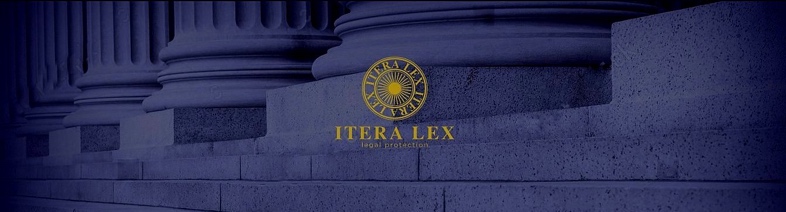 	Шановні пані та панове!Наш багаторічний досвід роботи у сфері будівництва дозволяє надавати кваліфіковану юридичну допомогу практично з будь-якого питання.Будівництво у період дії воєнного стануВідшкодування збитків завданих унаслідок агресії рфЮридичний супровід  будівництва (від юридичного аудиту земельної ділянки до реєстрації права власності на збудований об’єкт)покроковий алгоритм отримання дозвільних документів (розробляємо індивідуальну модель роботи для замовника будівництва): МБУо, повідомлення, дозвіл; забезпечуємо прийняття в експлуатацію закінченого будівництвом об’єкта (через ДАБІ, суд), декларація, сертифікат; реєстрація права власності; розробка схеми продажу (пай, майнові права, попередній договір, дериватив);договірна робота з контрагентами (ретельна перевірка контрагента з метою впевненості у безпеці власного бізнесу).Правовий супровід перевірки стратегія та тактика під час перевіркиучасть адвоката у перевірціоскарження в судовому порядку штрафів, неправомірних дій посадових осіб, неправомірних рішень про скасування дозвільних документів (акти, протоколи, постанови, приписи, рішення).Юридична  «реанімація» будівельних майданчиківРозробка індивідуальної дорожньої  карти  виходу із кризової ситуації.	Придбання квартир в новобудовах 	Відкриті до спілкування. Буває тільки неправильний шлях, але не буває безвихідної ситуації. З повагою Юлія Соболь, партнер АО «ITERA LEX»+380 67 765 51 70 (Telegram, Viber)+380 50 382 95 02zakonda@ukr.net, iteralex.com.uaДія:Результат:І. Направити повідомлення до  органу ДСНС про пошкодження.Отримати підтвердний документ про фіксацію факту (акт про пожежу).ІІ. Повідомити правоохоронні органи про пошкодження з метою відкриття кримінального провадження.Зареєструвати заяву, отримати підтвердження про відкриття кримінального провадження.ІІІ. Забезпечити фіксування факту пошкодження будівлі.Здійснюється комісійно (комісія утворюється виконавчими органами сільських, селищних, міських рад, а в разі їх відсутності - військовими адміністраціями, до складу якої залучаються фахівці/фахівець, який здобув вищу освіту у галузі знань “Будівництво та архітектура” та власник або управитель об’єкта).У разі, якщо не можливо здійснити фіксування комісійно, фіксуйте самостійно:зробіть фото або відео бажано з прив’язкою до місцевості, будинків, інших орієнтирів; візьміть письмові пояснення не менше двох свідків; зробіть знімки екрана з новин або посилання на публікації в ЗМІ, що висвітлювали відповідну подію Акт комісійного обстеження об’єкта.У акті зазначається: склад комісії та рішення щодо її утворення, дата обстеження;інформація щодо власника;інформація про пошкоджений об’єкт - назва, адреса, загальна площа, кількість поверхів, секцій тощо;інформація щодо обсягу та ймовірних причин пошкоджень;інформація щодо виконаних на дату обстеження ремонтно-відновлювальних робіт на об’єкті;висновки щодо необхідності проведення технічного обстеження;фотофіксація.ІІІ. Забезпечити фіксування факту пошкодження будівлі.Здійснюється комісійно (комісія утворюється виконавчими органами сільських, селищних, міських рад, а в разі їх відсутності - військовими адміністраціями, до складу якої залучаються фахівці/фахівець, який здобув вищу освіту у галузі знань “Будівництво та архітектура” та власник або управитель об’єкта).У разі, якщо не можливо здійснити фіксування комісійно, фіксуйте самостійно:зробіть фото або відео бажано з прив’язкою до місцевості, будинків, інших орієнтирів; візьміть письмові пояснення не менше двох свідків; зробіть знімки екрана з новин або посилання на публікації в ЗМІ, що висвітлювали відповідну подію Акт передається Комісією до Державного реєстру майна, пошкодженого та знищеного внаслідок бойових дій, терористичних актів, диверсій, спричинених військовою агресією Російської Федерації.ІІІ. Забезпечити фіксування факту пошкодження будівлі.Здійснюється комісійно (комісія утворюється виконавчими органами сільських, селищних, міських рад, а в разі їх відсутності - військовими адміністраціями, до складу якої залучаються фахівці/фахівець, який здобув вищу освіту у галузі знань “Будівництво та архітектура” та власник або управитель об’єкта).У разі, якщо не можливо здійснити фіксування комісійно, фіксуйте самостійно:зробіть фото або відео бажано з прив’язкою до місцевості, будинків, інших орієнтирів; візьміть письмові пояснення не менше двох свідків; зробіть знімки екрана з новин або посилання на публікації в ЗМІ, що висвітлювали відповідну подію Комісією може бути прийнято рішення про здійснення технічного обстеження з метою визначення можливості подальшої експлуатації об’єкта.За результатами якого складається:Звіт з технічного обстеження таАкт з технічного обстеження (містить інформацію щодо категорії пошкоджень об’єкта відповідно до кількісних та якісних характеристик пошкоджень). ІІІ. Забезпечити фіксування факту пошкодження будівлі.Здійснюється комісійно (комісія утворюється виконавчими органами сільських, селищних, міських рад, а в разі їх відсутності - військовими адміністраціями, до складу якої залучаються фахівці/фахівець, який здобув вищу освіту у галузі знань “Будівництво та архітектура” та власник або управитель об’єкта).У разі, якщо не можливо здійснити фіксування комісійно, фіксуйте самостійно:зробіть фото або відео бажано з прив’язкою до місцевості, будинків, інших орієнтирів; візьміть письмові пояснення не менше двох свідків; зробіть знімки екрана з новин або посилання на публікації в ЗМІ, що висвітлювали відповідну подію Здійснення технічного обстеження може бути на замовлення власника.ІІІ. Забезпечити фіксування факту пошкодження будівлі.Здійснюється комісійно (комісія утворюється виконавчими органами сільських, селищних, міських рад, а в разі їх відсутності - військовими адміністраціями, до складу якої залучаються фахівці/фахівець, який здобув вищу освіту у галузі знань “Будівництво та архітектура” та власник або управитель об’єкта).У разі, якщо не можливо здійснити фіксування комісійно, фіксуйте самостійно:зробіть фото або відео бажано з прив’язкою до місцевості, будинків, інших орієнтирів; візьміть письмові пояснення не менше двох свідків; зробіть знімки екрана з новин або посилання на публікації в ЗМІ, що висвітлювали відповідну подію Адміністрація подає інформацію за результатами обстеження на розгляд регіональній комісії з питань техногенно-екологічної безпеки і надзвичайних ситуацій інформацію, яка приймає рішення щодо організації виконання робіт з демонтажуНа цьому етапі варто звернути увагу, що власник майна має право самостійно прийняти рішення щодо обстеження майна. Замовити проведення обстеження. За результатами обстеження складається: звіт про результати обстеження із рекомендаціями щодо подальшої експлуатації або звіт про результати обстеження із рекомендаціями щодо виконання робіт із капітального ремонту, реконструкції, реставрації.На цьому етапі варто звернути увагу, що власник майна має право самостійно прийняти рішення щодо обстеження майна. Замовити проведення обстеження. За результатами обстеження складається: звіт про результати обстеження із рекомендаціями щодо подальшої експлуатації або звіт про результати обстеження із рекомендаціями щодо виконання робіт із капітального ремонту, реконструкції, реставрації.ІV Подати інформаційне повідомлення  до Реєстру пошкодженого та знищеного майна через: портал Діянотаріуса, ЦНАПреєстрація  інформаційного повідомлення (автоматично)На цьому етапі варто знати, що повідомлення містить в собі інформаційний характер і не є заявою на отримання компенсації.На цьому етапі варто знати, що повідомлення містить в собі інформаційний характер і не є заявою на отримання компенсації.V. Визначити розмір збитківОтримати висновок експертаНаразі розроблено Методичні рекомендації завданих бізнесу збитків. При цьому, Закон передбачає право судового експерта здійснювати експертизу.Наразі розроблено Методичні рекомендації завданих бізнесу збитків. При цьому, Закон передбачає право судового експерта здійснювати експертизу.